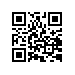 Об изменении темы выпускной квалификационной работы студента образовательной программы «Математические методы моделирования и компьютерные технологии» МИЭМ НИУ ВШЭПРИКАЗЫВАЮ:1. Изменить тему выпускной квалификационной работы Толкачева Ивана Юрьевича, студента 2 курса образовательной программы магистратуры «Математические методы моделирования и компьютерные технологии», направления подготовки 01.04.02 «Прикладная математика и информатика» МИЭМ НИУ ВШЭ, очной формы обучения, утвержденные приказом от 16.11.2018 года № 2.15-02/1611-01, на «Предсказание направленности связей в семантических сетях» / «Link Direction Prediction in Semantic Networks» (руководитель – Вальба Ольга Владимировна, доцент, кандидат физико-математических наук,  Департамент прикладной математики).Основание: заявление Толкачева И.Ю.И.о директора,научный руководительМИЭМ НИУ ВШЭ	    		                             				      Е.А.КрукРегистрационный номер: 2.15-02/0204-05Дата регистрации: 02.04.2019